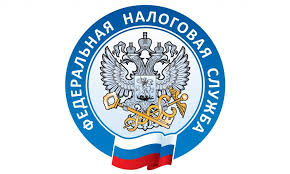 Мобильное приложение ФНС России «Проверка чеков»Проверить достоверность чека и добросовестность продавца поможет мобильное приложение ФНС России «Проверка чеков», которое можно скачать из раздела «Новый порядок применения контрольно – кассовой техники» на сайте ФНС России.Приложение позволяет в один клик отправить жалобу в налоговые органы, если с покупкой что-то не так (указана неверная сумма или не найден чек). Для этого необходимо отсканировать QR-код из кассового чека или ввести данные чека вручную.Сверив полученные данные с информацией автоматизированной системы учета выручки, приложение отобразит результата проверки. В случае обнаружения расхождений в проверяемом чеке с информацией в базе данных налоговой службы, или отсутствием информации о произведенном расчете, мобильное приложение позволяет направить сообщение в ФНС России о допущенном нарушении. Авторизированные пользователи приложения могут составить не только более подробное обращение, но и получить официальный ответ налогового органа о проведенной проверке, а также по желанию выступить свидетелем по вопросу нарушения законодательства о применении ККТ.Кроме того, сообщение может быть направлено в случаях:
- невыдачи чека;
- выдачи чека с некорректными реквизитами;
- невыдачи электронного чека.Мобильное приложение позволяет сканировать чеки, сохранять, проверять их достоверность, а также получать кэшбэк на свой счет в виде бонусных баллов (их можно будет использовать как скидку у партнеров), участвовать в акциях и розыгрышах (доступные партнеры будут отражаться в разделе «Акции» мобильного приложения).Напомним, что организации и индивидуальные предприниматели обязаны применять контрольно-кассовую технику, включенную в реестр. Неприменение ККТ в установленных законодательством РФ случаях влечет наложение штрафа (ч. 2 ст. 14.5 КоАП РФ).Подробную информацию о порядке применения ККТ можно получить на промо-странице «Новый порядок применения контрольно-кассовой техники».